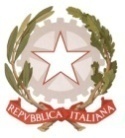 MINISTERO  DELL’ ISTRUZIONE, DELL’UNIVERSITÀ, DELLA RICERCAUFFICIO SCOLASTICO REGIONALE PER IL LAZIO LICEO SCIENTIFICO STATALE“TALETE”Roma 4/3 /2019                                                                                            Studenti e docentiClassi 3C ,3D, 3LVicepresidi proff.sse D’Ippoliti e  AnzellottiPersonale ATAp.c. DSGA Sig,ra P. LeoniCIRCOLARE N. 269OGGETTO : Avviso annullamento Conferenza su Shakespeare 15 marzo 2019La sottoscritta Susanna Rita Petrillo, in qualità di Coordinatrice del Dipartimento di Lingue informa che la Conferenza su Shakespeare programmata per  venerdì 15 marzo 2019 è stata annullata per motivi organizzativi. Susanna R. Petrillo                                                                                          Coordinatrice del Dipartimento di LingueIl Dirigente scolasticoProf. Alberto Cataneo